5.pielikumsMinistru kabineta2011.gada ___._____________noteikumiemNr. ____ 						Projekta finansējuma plāns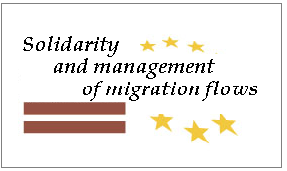 Iestādes vadītājs ___________________________________________________ (vārds, uzvārds, paraksts)Finanšu dienesta vadītājs _____________________________________________(vārds, uzvārds, paraksts)Projekta vadītājs ___________________________________________________(vārds, uzvārds, paraksts)Tieslietu ministrs								A.ŠtokenbergsTieslietu ministrs								A.Štokenbergs27.04.2011. 10:40122E. Vimbaegija.vimba@tm.gov.lv, tālr. 67036849Projekta numursProjekta numurs______/_____/_____/Fonda nosaukumsProjekta numursProjekta numursGads/aktivitāte/projekta numursFonda nosaukumsProjekta nosaukumsProjekta nosaukumsProjekta iesniedzējs  LVL  LVL  LVL  LVL  LVL  LVL  LVLFinansēšanas avotiFinansēšanas avotiFinansēšanas avotiKopāKopāTajā skaitā pa gadiemTajā skaitā pa gadiemFinansēšanas avotiFinansēšanas avotiFinansēšanas avotiKopāKopā2011.gads201_.gads[1][1][1][2][2][3][4]A daļa  Kopējais finansējums attiecināmo izmaksu segšanai A daļa  Kopējais finansējums attiecināmo izmaksu segšanai A daļa  Kopējais finansējums attiecināmo izmaksu segšanai NAI. Kopējais pieprasītais finansējumsI. Kopējais pieprasītais finansējumsI. Kopējais pieprasītais finansējumsNA1.1. Pieprasītais fonda finansējums1.1. Pieprasītais fonda finansējums1.1. Pieprasītais fonda finansējumsNANacionālais līdzfinansējums1.2. Pieprasītais valsts budžeta finansējums1.2. Pieprasītais valsts budžeta finansējumsNANacionālais līdzfinansējumsII. Kopējais finansējuma saņēmēja nodrošinātais finansējumsII. Kopējais finansējuma saņēmēja nodrošinātais finansējumsNANacionālais līdzfinansējums2.1. Pašu finansējums2.1. Pašu finansējumsNANacionālais līdzfinansējums2.2. Projekta radītie ieņēmumi2.2. Projekta radītie ieņēmumiNANacionālais līdzfinansējums2.3. Trešo pušu finansējums2.3. Trešo pušu finansējumsNAB daļa Kopējais finansējums neattiecināmo izmaksu segšanaiB daļa Kopējais finansējums neattiecināmo izmaksu segšanaiB daļa Kopējais finansējums neattiecināmo izmaksu segšanaiNA